			École Municipale de Musique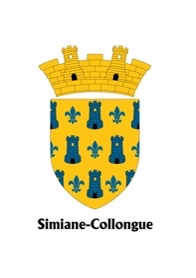 Année scolaire 2022 – 2023Bulletin de pré-inscription à remplir et à renvoyer par mail à l’adresse suivante : ecoledemusique.simiane@gmail.comNom :Prénom :Date de naissance :Adresse postale : Adresse mail :Numéro de téléphone :Nom et prénom du responsable légal de l’élève :Indiquez votre choix de discipline (croix dans le rond).Le cas échéant, indiquez votre niveau d’études ou le nombre d’années de pratique.Guitare Classique – Direction - mardi - mercredi - jeudi - vendrediJardin Musical Solmaz SHAVERDI - Atelier d’1/2 heure, accompagné d’un parent par enfant - mercredi de 18 mois à 3 ans de 15h à 15h30 et de 3 à 4 ans de 15h30 à 16h00 Éveil musical Solmaz SHAVERDI - mercredi de 16h00 à 16h45 de 4 à 5 ans - de 16h45 à 17h30 de 5 à 6 ansInitiation Solmaz SHAVERDI - mercredi de 17h30 à 18h30 - de 6 à 7 ansFormation musicale Maura BURESI Cycles 1 et 2 (voir planning)Chœur Maura BURESI - vendredi de 17h30 à 18h45 - enfants de 6 à 15 ansChœur adultes Maura BURESI - vendredi de 18h45 à 20h00Flûte Adeline Costa - mercredi 17h30 20h30 + un autre jour, peut-être le lundiPiano Maura BURESI - mardi - mercredi - jeudi- vendrediPiano Natahlie BOUTRY - mercredi + jeudi - vendredi ou lundi - mardiClarinette / Saxophone Alexandre BONJEAN - lundi, fin de journée - samedi matinPercussions Richard LABUS - lundi et vendredi de 15h à 20hViolon / Alto– Mahyar MIVETCHIANVioloncelle / Contrebasse / Guitare basse / Musique de Chambre – (tous instruments à partir du 1er C- 2ème année) - Kaveh Hamedanian- lundi - mardi - jeudi - samediPour les horaires non indiqués, voir avec les professeurs (possibilité horaires méridiens)N’oubliez pas de joindre un justificatif de domicile de moins de trois mois, pour les habitants de Simiane, Les Pennes Mirabeau et Cabriès.Les dossiers incomplets, ainsi que les documents déposés en mairie ne seront pas traités  					 Date et signature :